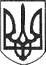 РЕШЕТИЛІВСЬКА МІСЬКА РАДАПОЛТАВСЬКОЇ ОБЛАСТІВИКОНАВЧИЙ КОМІТЕТРІШЕННЯ26 квітня 2019 року 							 № 64Про затвердження Положення про „Електронні консультації з громадськістю”в Решетилівській міській об’єднаній територіальній громадіКеруючись статтями 26, 40, 59 Закону України „Про місцеве самоврядування в Україні” та з метою інституційного забезпечення та впорядкування процесу проведення електронних публічних консультацій в Решетилівській міській об’єднаній територіальній громаді, для безпосередньої участі членів територіальної громади у здійсненні місцевого самоврядування, виконавчий комітет Решетилівської міської радиВИРІШИВ:1. Затвердити Положення про „Електронні консультації з громадськістю” в Решетилівській міській об’єднаній територіальній громаді (додається).2.  Спеціалісту I категорії відділу організаційно-інформаційної роботи, документообігу та управління персоналом (Стеценко Ю. В.) створити на офіційному сайті міської ради розділ „Електронні консультації та опитування” з посиланням на веб-портал „Електронні консультації з громадськістю” з відповідними підрозділами згідно з напрямками даного Положення. 3. Контроль за виконанням даного рішення покласти на керуючого справами виконавчого комітету Малиш Т.А.Заступник міського голови                                                      Ю.С. ШинкарчукСтеценко Ю.В. 21558Керуючий справами		Т.А. МалишЗавідувач сектору з юридичних питань та управління комунальним майном	А.С. КовальовЗаступник начальника відділу організаційно-інформаційної роботи, документообігу та управління персоналом							Н.І. КуликСпеціаліст І категорії відділу організаційно-інформаційної роботи, документообігу та управління персоналом		Ю.В. СтеценкоСПИСОК РОЗСИЛКИрішення виконавчого комітету Решетилівської міської ради від 26.04.2019 року № 64 „Про затвердження Положення про „Електронні консультації з громадськістю” в Решетилівській міській об’єднаній територіальній громадіКеруючий справами								Т.А. Малиш№ з/пАдресатКількість рішеньКількість копій1Відділ організаційно-інформаційної роботи, документообігу та управління персоналом1-2Керуючий справами-1